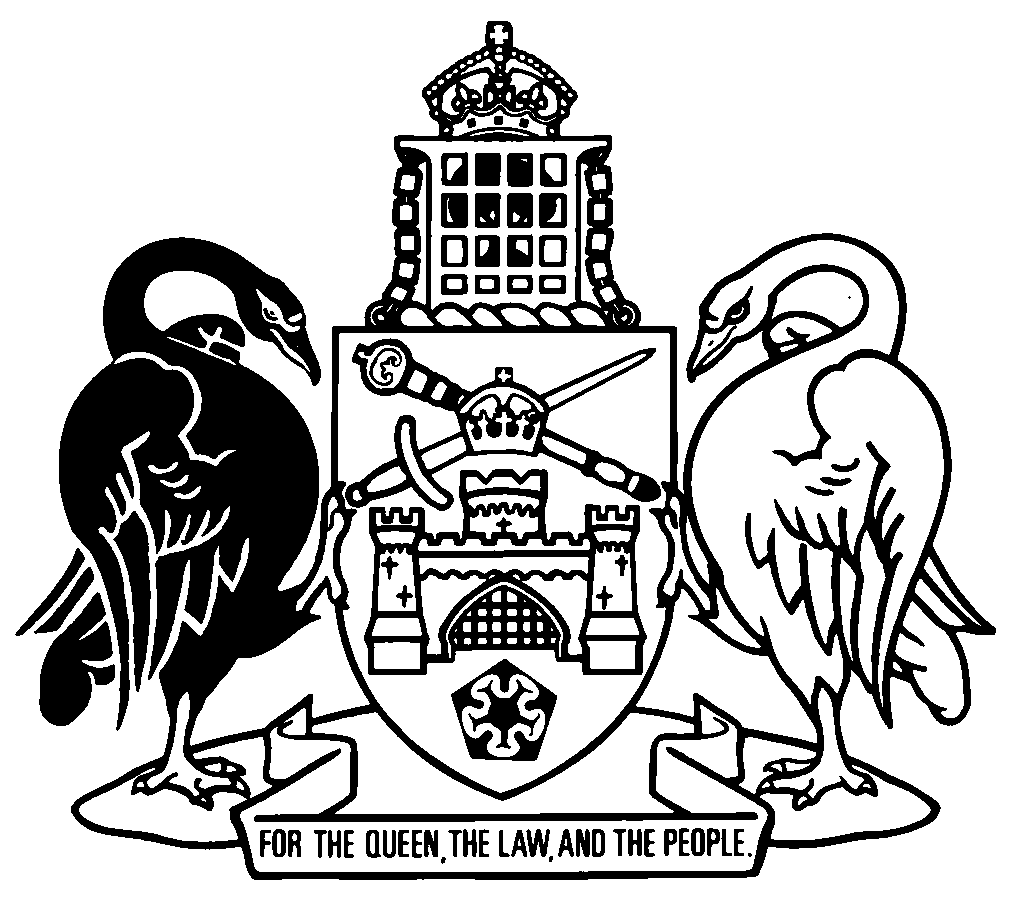 Australian Capital TerritoryPublic Health Amendment Regulation 2019 (No 1)Subordinate Law SL2019-2The Australian Capital Territory Executive makes the following regulation under the Public Health Act 1997.Dated 24 January 2019.Meegan FitzharrisMinisterGordon RamsayMinisterAustralian Capital TerritoryPublic Health Amendment Regulation 2019 (No 1)Subordinate Law SL2019-2made under thePublic Health Act 19971	Name of regulationThis regulation is the Public Health Amendment Regulation 2019 (No 1).2	CommencementThis regulation commences on the day after its notification day.Note	The naming and commencement provisions automatically commence on the notification day (see Legislation Act, s 75 (1)).3	Legislation amendedThis regulation amends the Public Health Regulation 2000.4	Part 3omit5	Dictionaryomit the definitions ofabnormalcervical cancercervical cytology registercervical smearcervical tissue6	Dictionary, definition of laboratorysubstitutelaboratory means a place (within or outside the ACT) where any examinations for the detection of cancer are undertaken.7	Dictionary, definition of test resultsomitEndnotes1	Notification	Notified under the Legislation Act on 31 January 2019.2	Republications of amended laws	For the latest republication of amended laws, see www.legislation.act.gov.au.© Australian Capital Territory 2019